                                                               					 ПРОЕКТ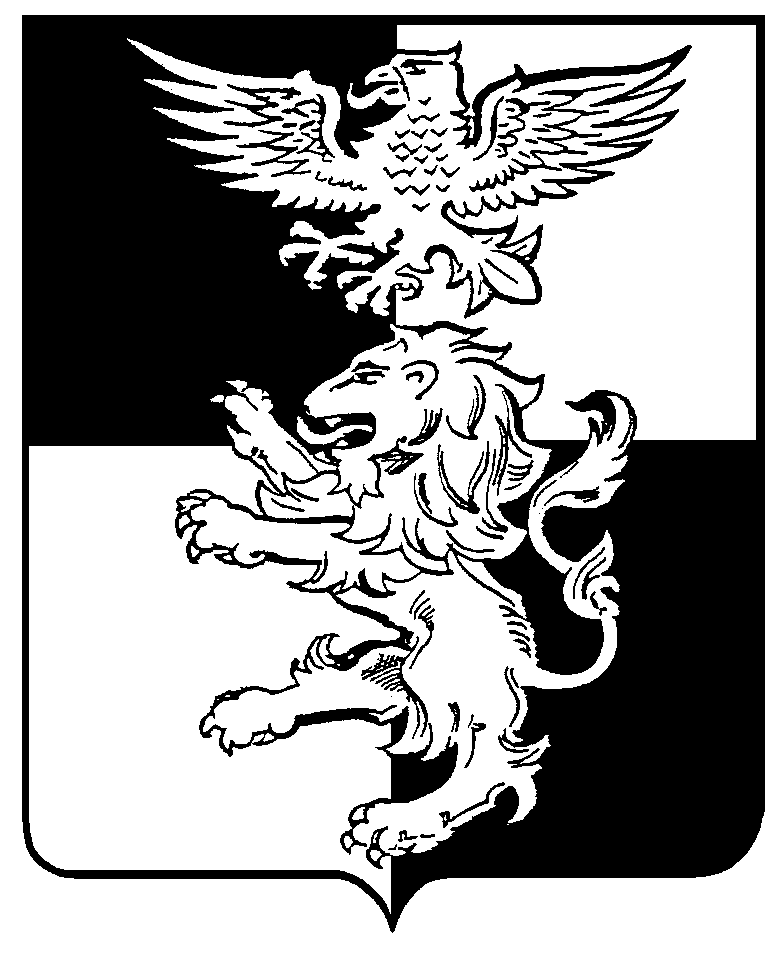 Белгородский район Белгородская область Российской ФедерацииПОСЕЛКОВОЕ СОБРАНИЕ ГОРОДСКОГО ПОСЕЛЕНИЯ «ПОСЕЛОК ОКТЯБРЬСКИЙ» ______ заседание поселкового собрания четвертого созыварешение «__»________2019 года							       № ____О передаче к осуществлению полномочий городского поселения «Поселок Октябрьский» по созданию условий для организации досуга и обеспечения жителей поселения услугами организации культурыРуководствуясь частью 4 статьи 15 Федерального закона от 6 октября 2003 г. № 131-ФЗ «Об общих принципах организации местного самоуправления в Российской Федерации», Уставом городского поселения «Поселок Октябрьский» муниципального района «Белгородский район» Белгородской области,поселковое собрание городского поселения «Поселок Октябрьский» р е ш и л о:1. Администрации городского поселения «Поселок Октябрьский» передать Администрации Белгородского района на период с 01.01.2020 года до 31.12.2022 года осуществление полномочий городского поселения «Поселок Октябрьский» по созданию условий для организации досуга и обеспечения жителей поселения услугами организации культуры.2. Уполномоченным органом на осуществление переданных полномочий является Управление культуры администрации Белгородского района Белгородской области. Управление культуры администрации Белгородского района осуществляет следующие полномочия:- разработка целевых, перспективных, годовых планов и комплексных программ развития и сохранения культуры поселения с учетом интересов жителей поселения;- организация конкурсов, праздников, фестивалей и иных творческих проектов с привлечением коллективов, и участников художественной самодеятельности поселения;- создание условий для организации досуга и обеспечения жителей поселения услугами организаций культуры;- участие в подготовке структуры и штатного расписания учреждений культуры поселения;- организация мероприятий профессионального развития и повышения квалификации работников культуры, оказание методико-консультационной, практической помощи;- обеспечение участия в районном, региональном, всероссийском культурном сотрудничестве;- участие в определении условий труда учреждений культуры поселения;- участие в осуществлении правового регулирования (подготовка обоснования расходной части бюджета поселения при его формировании и последующих корректировках по отрасли культуры, составление договоров и соглашений, подготовка проектов муниципальных правовых актов поселений по организации деятельности в сфере культуры);- обеспечение укрепления материально-технической базы, приобретение оборудования, организация инженерно-технического обслуживания (транспортные средства, световые и звукоусилительные устройства, видеооборудования и т.п.) учреждений культуры поселения;- содействие руководителям учреждений культуры и организация контроля капитальных ремонтов учреждений культуры, осуществляемых в рамках областных программ с передачей субвенций из поселений в муниципальный район, а также контроль текущих ремонтов;- организация сбора статистических показателей, характеризующих состояние сферы культуры поселения и предоставление указанных данных органам государственной власти в установленном порядке, проведение сравнительного анализа и мониторинга показателей;- участие в осуществлении ведомственного контроля в сфере закупок для осуществления муниципальных нужд;- участие в осуществлении внутреннего финансового контроля и аудита в подведомственных учреждениях культуры;- иные вопросы в сфере культуры в соответствии с действующим законодательством.Администрация Белгородского района осуществляет полномочие:- организация и контроль при строительстве и выкупе учреждений культуры с передачей денежных средств из поселения в муниципальный район.».3. Утвердить проект соглашения между администрацией Белгородского района и администрацией городского поселения «Поселок Октябрьский», входящих в состав муниципального района «Белгородский район» Белгородской области, об осуществлении полномочий поселения по созданию условий для организации досуга и обеспечения жителей поселения услугами организаций культуры (прилагается).4. Утвердить Порядок и условия предоставления межбюджетных трансфертов, предоставляемых из бюджета городского поселения «Поселок Октябрьский» бюджету муниципального района «Белгородский район» Белгородской области на осуществление полномочий поселений по созданию условий для организации досуга и обеспечения жителей поселения услугами организаций культуры (прилагается).5. Утвердить Методику расчета межбюджетных трансфертов, предоставляемых, из бюджета городского поселения «Поселок Октябрьский» бюджету муниципального района «Белгородский район» на осуществление полномочий поселения по созданию условий для организации досуга и обеспечения жителей поселения услугами организаций культуры (прилагается).6. Поручить администрации городского поселения «Поселок Октябрьский» заключить с администрацией Белгородского района соглашение об осуществлении полномочий, указанных в пункте 1 настоящего решения.7. Обнародовать настоящее решение и разместить на официальном сайте органов местного самоуправления городского поселения «Поселок Октябрьский» муниципального района «Белгородский район» Белгородской области.8. Контроль за исполнением настоящего решения возложить на постоянную комиссию поселкового собрания городского поселения «Поселок Октябрьский» по экономическому развитию, бюджету, социальной политике и жизнеобеспечению (Визирякину В.А.).Председатель поселкового собрания городского поселения «Поселок Октябрьский»                    В.Е. БулгаковСОГЛАШЕНИЕ № __/__/__между администрацией Белгородского района и администрациейгородского поселения «Поселок Октябрьский» Об осуществлении полномочий по созданию условий для организации досуга и обеспечения жителей поселения услугами организаций культурыг. Белгород                                                                          «__» ___________ 2019 г.Администрация городского поселения «Поселок Октябрьский», именуемая в дальнейшем «Администрация поселения», в лице главы администрации городского поселения _______________, действующего на основании Устава городского поселения «Поселок Октябрьский» муниципального района «Белгородский район» Белгородской области, с одной стороны, и администрация Белгородского района, именуемая в дальнейшем «Администрация района», в лице первого заместителя главы администрации Белгородского района Перцева Владимира Николаевича, действующего на основании Устава муниципального района «Белгородский район» Белгородской области, с другой стороны, в дальнейшем именуемые «Стороны», руководствуясь частью 4 статьи 15 Федерального закона                                                         от 6 октября 2003 года № 131-ФЗ «Об общих принципах организации местного самоуправления в Российской Федерации», Уставом муниципального района «Белгородский район» Белгородской области, Уставом городского поселения «Поселок Октябрьский» муниципального района, решением поселкового  собрания городского поселения «Поселок Октябрьский» от «__» __________ 2019 года № ___, решением Муниципального совета Белгородского района от «__» _________ 2019 года № ___, заключили настоящее Соглашение (далее – «Соглашение») о нижеследующем:1. Общие положения1.1. Администрация поселения передает, а Администрация района принимает осуществление полномочий по созданию условий для организации досуга и обеспечения жителей поселения услугами организаций культуры в соответствии с пунктами 2.1., 2.2. настоящего Соглашения.1.2. Осуществление полномочий производится в интересах социально-экономического развития поселения и с учетом возможности эффективного их осуществления органами местного самоуправления муниципального района.1.3. Для осуществления полномочий Администрация поселения из бюджета поселения предоставляет, бюджету муниципального района межбюджетные трансферты, определяемые в соответствии с пунктом 3.1 настоящего Соглашения.2. Перечень полномочий, осуществляемых Администрацией района2.1. Администрация поселения передаёт, а Администрация района в лице Управления культуры администрации Белгородского района принимает осуществление полномочий по созданию условий для организации досуга и обеспечения жителей поселения услугами организаций культуры.На Управление культуры администрации Белгородского района возлагается решение следующих вопросов:- разработка целевых, перспективных, годовых планов и комплексных программ развития и сохранения культуры поселения с учетом интересов жителей поселения;- организация конкурсов, праздников, фестивалей и иных творческих проектов с привлечением коллективов, и участников художественной самодеятельности поселения;- создание условий для организации досуга и обеспечения жителей поселения услугами организаций культуры;- участие в подготовке структуры и штатного расписания учреждений культуры поселения;- организация мероприятий профессионального развития и повышения квалификации работников культуры, оказание методико-консультационной, практической помощи;- обеспечение участия в районном, региональном, всероссийском культурном сотрудничестве;- участие в определении условий труда учреждений культуры поселения;- участие в осуществлении правового регулирования (подготовка обоснования расходной части бюджета поселения при его формировании и последующих корректировках по отрасли культуры, составление договоров и соглашений, подготовка проектов муниципальных правовых актов поселений по организации деятельности в сфере культуры);- обеспечение укрепления материально-технической базы, приобретение оборудования, организация инженерно-технического обслуживания (транспортные средства, световые и звукоусилительные устройства, видеооборудования и т.п.) учреждений культуры поселения;- содействие руководителям учреждений культуры и организация контроля капитальных ремонтов учреждений культуры, осуществляемых в рамках областных программ с передачей субвенций из поселений в муниципальный район, а также контроль текущих ремонтов;- организация сбора статистических показателей, характеризующих состояние сферы культуры поселения и предоставление указанных данных органам государственной власти в установленном порядке, проведение сравнительного анализа и мониторинга показателей;- участие в осуществлении ведомственного контроля в сфере закупок для осуществления муниципальных нужд;- участие в осуществлении внутреннего финансового контроля и аудита в подведомственных учреждениях культуры;- иные вопросы в сфере культуры в соответствии с действующим законодательством.На администрацию Белгородского района возлагается решение следующего вопроса:- организация и контроль при строительстве и выкупе учреждений культуры с передачей денежных средств из поселения в муниципальный район.2.2. Администрации района осуществляет полномочия, указанные в пункте 2.1. настоящего Соглашения, в отношении следующих учреждений культуры:- Центр культурного развития пос. Октябрьский структурное подразделение АУК «ЦКС Белгородского района»;2.3. Организация осуществления полномочий Администрацией района обеспечивается во взаимодействии с органами государственной власти Белгородской области, органами местного самоуправления, другими учреждениями и организациями муниципального района.3. Межбюджетные трансферты, направляемыена осуществление передаваемых полномочий3.1. Расчет межбюджетных трансфертов, направляемых на осуществление полномочий по решению вопросов, указанных в п. 2.1 настоящего Соглашения, производится в соответствии с порядком определения ежегодного объема межбюджетных трансфертов, предоставляемых из бюджета поселения бюджету муниципального района «Белгородский район» Белгородской области 
(далее - межбюджетные трансферты).3.2. Предоставление межбюджетных трансфертов осуществляется в пределах бюджетных ассигнований и лимитов бюджетных обязательств на цели, указанные в Соглашении.3.3. Размер межбюджетных трансфертов, направляемых для осуществления полномочий устанавливается в размере __________ в год.3.4. Перечисление указанной суммы производится ежемесячно равными долями, не позднее 10-го числа отчетного месяца из бюджета поселения в бюджет муниципального района.4. Права и обязанности сторон4.1. Администрация поселения:4.1.1. Перечисляет Администрации района финансовые средства в виде межбюджетных трансфертов, направляемых на осуществление полномочий, в порядке, установленном пунктами 3.1. - 3.4.  настоящего Соглашения.4.1.2. Предоставляет Администрации района необходимую информацию, материалы и документы, связанные с осуществлением полномочий.4.1.3. Оказывает содействие Администрации района в разрешении вопросов, связанных с осуществлением полномочий поселения.4.1.4. Обеспечивает контроль за осуществлением Администрацией района полномочий, а также за целевым использованием финансовых средств, предоставленных на эти цели. В случае выявления нарушений направляет обязательные для исполнения Администрацией района письменные требования об устранении выявленных нарушений в месячный срок с даты выявления нарушений.4.1.5. Запрашивает в установленном порядке у Администрации района необходимую информацию, материалы и документы, связанные с осуществлением полномочий, в том числе об использовании финансовых средств.4.2. Администрация района:4.2.1. Осуществляет полномочия в соответствии с пунктом 2.1. настоящего Соглашения и действующим законодательством в пределах, выделенных на эти цели финансовых средств.4.2.2. Рассматривает представленные Администрацией поселения требования об устранении выявленных нарушений со стороны Администрации района по осуществлению полномочий, не позднее чем в месячный срок (если в требовании не указан иной срок) принимает меры по устранению нарушений и незамедлительно сообщает об этом Администрации поселения.4.2.3. Ежеквартально, не позднее 5 числа месяца, следующего за отчётным периодом, представляет Администрации поселения отчёт об использовании межбюджетных трансфертов, предоставляемых из бюджета поселения бюджету муниципального района «Белгородский район» Белгородской области на осуществление полномочий поселения по созданию условий для организации досуга и обеспечения жителей поселения услугами организаций культуры по форме согласно приложению.4.2.4. В случае невозможности надлежащего осуществления полномочий Администрация района сообщает об этом в письменной форме Администрации поселения. Администрация поселения рассматривает такое сообщение в течение 15 дней с даты его поступления.5. Срок осуществления полномочий и основанияпрекращения настоящего соглашения5.1. Настоящее Соглашение действует с 1 января 2020 года до 31 декабря 2022 года.5.2. Осуществление полномочий по настоящему Соглашению обеспечивается Администрацией района в период действия настоящего Соглашения и прекращаются вместе с истечением срока действия настоящего Соглашения, указанного в п. 5.1.5.3. Действие настоящего Соглашения может быть прекращено досрочно (до истечения срока его действия):5.3.1. По взаимному соглашению Сторон, выраженному в оформленном надлежащим образом Соглашении о расторжении настоящего Соглашения.5.3.2. В одностороннем порядке настоящее Соглашения расторгается в случае:- изменения действующего законодательства Российской Федерации, в связи с которым выполнение условий настоящего Соглашения Сторонами становится невозможным;- неисполнения или ненадлежащего исполнения одной из Сторон своих обязательств в соответствии с настоящим Соглашением;- по причине объективно сложившихся условий, в результате которых осуществление полномочий становится невозможным либо крайне обременительным для одной или для обеих Сторон.5.3.3. В судебном порядке на основании решения суда.5.4. Уведомление о расторжении настоящего Соглашения в одностороннем порядке направляется соответствующей Стороной другой Стороне не менее чем за 30 дней.5.5. Нарушение одной из Сторон условий предоставления межбюджетных трансфертов, если это действие не связано с нецелевым использованием бюджетных средств, влечет бесспорное взыскание суммы межбюджетного трансферта и (или) приостановление (сокращение) предоставления межбюджетных трансфертов (за исключением субвенций).5.6. Администрация района несет ответственность за осуществление полномочий в той мере, в какой эти полномочия обеспечены финансовыми средствами.5.7. Расторжение Соглашения влечет за собой возврат перечисленных сумм межбюджетных трансфертов за вычетом фактических расходов, подтвержденных документально, в течение 30 дней с даты подписания Соглашения о расторжении или получения письменного уведомления о расторжении Соглашения.6. Заключительные положения6.1. По вопросам, не урегулированным в настоящем Соглашении, Стороны руководствуются действующим законодательством Российской Федерации.6.2. Внесение изменений и дополнений в настоящее Соглашение осуществляется путем заключения Сторонами в установленном порядке дополнительных соглашений, являющихся неотъемлемой частью настоящего Соглашения.6.3. Все уведомления, заявления и сообщения направляются Сторонами в письменной форме.6.4. Изменение норм действующего законодательства Российской Федерации по вопросам, связанным с реализацией настоящего Соглашения, должно находить своевременное отражение в содержании настоящего Соглашения.6.5. Все споры и разногласия, которые могут возникнуть между Сторонами по настоящему Соглашению, разрешаются ими путем переговоров либо в рамках иной процедуры досудебного урегулирования споров и разногласий, в том числе с привлечением третьей стороны. При отсутствии возможности урегулирования споров в порядке переговоров споры подлежат рассмотрению в суде в соответствии с действующим законодательством Российской Федерации.6.6. Настоящее Соглашение составлено в двух экземплярах, имеющих одинаковую юридическую силу, по одному экземпляру для каждой из Сторон.7. Реквизиты сторон                                                       Отчетоб использовании межбюджетных трансфертов, предоставляемых из бюджета городского поселения «Поселок Октябрьский» бюджету муниципального района «Белгородский район» Белгородской области на осуществление полномочий поселения по созданию условий для организации досуга и обеспечения жителей поселения услугами организаций культурыПериодичность: ежеквартальныйЕдиница измерения: руб. Порядок и условия предоставления межбюджетных трансфертов, предоставляемых из бюджета городского поселения «Поселок Октябрьский» бюджету муниципального района «Белгородский район» на осуществление полномочий поселения по созданию условий для организации досуга и обеспечения жителей поселения услугами организаций культуры1. Настоящий Порядок устанавливает порядок определения ежегодного объема межбюджетных трансфертов, предоставляемых в соответствии с решением поселкового собрания городского поселения «Поселок Октябрьский», из бюджета городского поселения бюджету муниципального района «Белгородский район» Белгородской области на осуществление полномочий поселения по созданию условий для организации досуга и обеспечения жителей поселения услугами организаций культуры.2. Предоставление межбюджетных трансфертов осуществляется в пределах бюджетных ассигнований и лимитов бюджетных обязательств на цели, указанные в Соглашении между администрацией района и администрацией поселения, об осуществлении полномочий поселения по созданию условий для организации досуга и обеспечения жителей поселения услугами организаций культуры.3. Размер межбюджетных трансфертов определяется в соответствии с Методикой расчета межбюджетных трансфертов, предоставляемых из бюджета городского поселения бюджету муниципального района «Белгородский район» Белгородской области на осуществление полномочий поселения по созданию условий для организации досуга и обеспечения жителей поселения услугами организаций культуры. 4. Межбюджетные трансферты равными частями ежемесячно, не позднее 10-го числа отчетного месяца, перечисляются из бюджета городского поселения в бюджет муниципального района.5. Администрация Белгородского района ежеквартально, не позднее 
5-го числа месяца, следующего за отчетным периодом, направляет в администрацию городского поселения отчет о расходах бюджета муниципального района, источником финансового обеспечения которых являются межбюджетные трансферты, предоставленные бюджетом городского поселения.6. Администрация Белгородского района несет ответственность за нецелевое использование межбюджетных трансфертов и достоверность отчетности, представляемой в соответствии с пунктом 5 настоящего Порядка.7. При установлении отсутствия потребности муниципального района в межбюджетных трансфертах их остаток либо часть остатка подлежит возврату в доход бюджета городского поселения.8. В случае невыполнения администрацией городского поселения обязательств по предоставлению межбюджетных трансфертов в бюджет муниципального района администрация Белгородского района осуществляет взыскание недополученной суммы межбюджетных трансфертов за счет доходов от федеральных налогов и сборов, налогов, предусмотренных специальными налоговыми режимами, региональных и местных налогов, подлежащих зачислению в бюджет городского поселения, в порядке, установленном комитетом финансов и бюджетной политики администрации Белгородского района, с учетом общих требований, установленных Министерством финансов Российской Федерации.Методикарасчета межбюджетных трансфертов, предоставляемых из бюджета городского поселения «Поселок Октябрьский» бюджету муниципального района «Белгородский район» Белгородской области на осуществление полномочий поселения по созданию условий для организации досуга и обеспечения жителей поселения услугами организаций культурыНа оплату труда работников (с начислениями), непосредственно осуществляющих полномочия, и необходимые материально-технические затраты. Объем средств на оплату труда (с начислениями) работников, непосредственно осуществляющих полномочия, и материальные затраты, необходимые для осуществления работниками полномочий, рассчитывается по формуле: S мбт. = S оп. + S мз. + S л.к.у,где: S мбт. - размер межбюджетных трансфертов на оплату труда работников, непосредственно осуществляющих полномочия, и материальные затраты, необходимые для осуществления полномочий;S оп. - сумма расходов на оплату труда в год работников, непосредственно осуществляющих полномочия, определяемая по формуле:S оп. = ФОТ месс. x Е x Км,где: ФОТ мес. - фонд оплаты труда работников в месяц;Е - коэффициент начислений на оплату труда в соответствии с законодательством Российской Федерации в размере 1,302 (30,2% отчислений с заработной платы работников);Км - количество месяцев (12);S мз. - материальные затраты, которые определяются из расчета:S мз. = (Пк + Пт.у. + О у.с. + О к.у. + О с.п. + Р мер.+ По.с.) x Км,где: Пк - месячная потребность в канцелярских товарах;Пт.у. - потребность в транспортных услугах;О у.с. - оплата услуг связи;О к.у. - оплата коммунальных услуг;Ос.п. - оплата содержания помещения;Р мер. - месячные расходы на проведение мероприятий;По.с. - месячная потребность в основных средствах;S л.к.у - сумма расходов на оплату льготных коммунальных услуг работникам отрасли культуры.S л.к.у = Р л.к.у x КмРл.к.у - месячная сумма на оплату льготных коммунальных услуг работникам отрасли культуры.Итого: S мбт. = S on. + S мз + S л.к.уРазмер межбюджетных трансфертов из бюджета городского поселения «Поселок Октябрьский» бюджету муниципального района «Белгородский район» Белгородской области на осуществление полномочий поселения по созданию условий для организации досуга и обеспечения жителей поселения услугами организаций культурыУтвержденорешением поселкового собрания городского поселения «Поселок Октябрьский»от «__» ________ 2019 года № ____Глава администрации городского поселения «Поселок Октябрьский»____________________ Ф.И.О.«__» ________________ 2019 г.М.П.Первый заместитель главы администрации Белгородского района_______________ В. Перцев«__» ______________2019 г.М.П. Приложение к Соглашению от «__»_________ 201__ г. №__/___/___между администрацией Белгородского района и администрациями поселений, входящих в состав муниципального района «Белгородский район» Белгородской области, об осуществлении полномочий поселения по созданию условий для организации досуга и обеспечения жителей поселения услугами организаций культуры«ФОРМА»Поступило МБТ из бюджета ___________________ поселения бюджету муниципального района «Белгородский район» Белгородской области Поступило МБТ из бюджета ___________________ поселения бюджету муниципального района «Белгородский район» Белгородской области Дата и номер Соглашения ______________сумма, руб.Итого:0,00Кассовые расходы бюджета бюджету муниципального района «Белгородский район» Белгородской области на осуществление переданных полномочийКассовые расходы бюджета бюджету муниципального района «Белгородский район» Белгородской области на осуществление переданных полномочийКассовые расходы бюджета бюджету муниципального района «Белгородский район» Белгородской области на осуществление переданных полномочий№ п/пКБК расходовСумма фактически выполненных работ, руб.Утвержденрешением поселкового собрания городского поселения «Поселок Октябрьский»от «__» ________ 2019 года № ____Утвержденарешением поселкового собрания городского поселения «Поселок Октябрьский»от «__» ________ 2019 года № ____№ п/пНаименование поселенияСумма межбюджет-ных трансфертов, тыс. рублейна 2020 годСумма межбюджет-ных трансфертов, тыс. рублейна 2021 годСумма межбюджет-ных трансфертов, тыс. рублейна 2022 год1.Администрация г/п«Поселок Октябрьский»9146,09680,410225,0